No. 44	p. 2447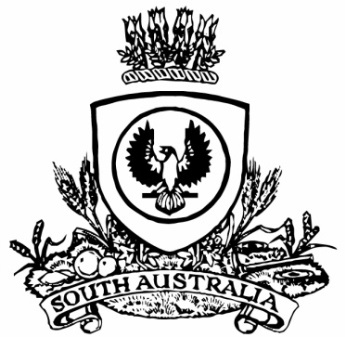 SUPPLEMENTARY GAZETTETHE SOUTH AUSTRALIANGOVERNMENT GAZETTEPublished by AuthorityAdelaide, Tuesday, 29 June 2021ContentsState Government InstrumentsEmergency Services Funding Act 1998Section 14FeesI, Rob Lucas MLC, Treasurer, set the fee pursuant to Section 14 of the Emergency Services Funding Act 1998 at $17.20:•	to inspect the Assessment Book during ordinary office hours; or•	for a copy of an entry made in the Assessment Book;commencing on 1 July 2021.Dated: 15 April 2021Hon Rob Lucas MLCTreasurerFisheries Management Act 2007South AustraliaFisheries Management (General Fees) (No 2) Notice 2021under the Fisheries Management Act 20071—Short titleThis notice may be cited as the Fisheries Management (General Fees) Notice 2021.Note—This is a fee notice made in accordance with the Legislation (Fees) Act 2019 and is published in substitution for the Fisheries Management (General Fees) Notice 2021 published on 20 May 2021 in the South Australian Gazette on page 1437.2—CommencementThis notice has effect on 1 July 2021.3—InterpretationIn this notice, unless the contrary intention appears—Act means the Fisheries Management Act 2007;eligible person—	(a)	in the case of a person applying for registration as a fish processor—means the holder of a fishery authority or an aquaculture licence who applies for registration as a fish processor for the sole purpose of processing aquatic resources taken under the fishery authority or farmed under the aquaculture licence (as the case may be) for sale to a person who—	(i)	is an unregistered fish processor; and	(ii)	carries on a business in the course of which aquatic resources are sold or supplied as a meal or part of a meal directly to the public;	(b)	in the case of a registered fish processor—means the holder of a fishery authority or an aquaculture licence who only processes aquatic resources taken under the fishery authority or farmed under the aquaculture licence (as the case may be) for sale to a person who—	(i)	is an unregistered fish processor; and	(ii)	carries on a business in the course of which aquatic resources are sold or supplied as a meal or part of a meal directly to the public.4—FeesThe Fees set out in Schedule 1 are prescribed for the purposes of the Act and the regulations under the Act, as set out in the Schedule.Schedule 1—FeesPart 1—Commercial fishing—fishery permit application and annual feesPart 2—Commercial fishing—miscellaneous feesPart 3—Processing feesDivision 1—Fish processor registration application and annual feesDivision 2—Miscellaneous feesPart 4—Recreational fishing feesPart 5—Miscellaneous feesMade by the Minister for Primary Industries and Regional DevelopmentOn 28 June 2021Fisheries Management (Marine Scalefish Fishery) Regulations 2017Determination of Kilogram Value of King George Whiting Units, Snapper Units, 
Southern Calamari Units and Southern Garfish Units and Fishing ZoneTake notice that pursuant to regulations 14(2)(b), 17(2)(b), 17A (2)(b) and 17B (2)(b) of the Fisheries Management (Marine Scalefish Fishery) Regulations 2017 and for the period 2021-22 I have determined the kilogram value of King George whiting units, snapper units, southern calamari units and southern garfish units for the Spencer Gulf Fishing Zone, Gulf St Vincent and Kangaroo Island Fishing Zone, South East Fishing Zone and West Coast Fishing Zone to be as defined in Table 1 of Schedule 1.Schedule 1Table 1: Unit value in kilograms for King George whiting, snapper, southern calamari and southern garfish.Dated: 25 June 2021Hon David Basham MPMinister for Primary Industries and Regional DevelopmentFisheries Management (Marine Scalefish Fishery) Regulations 2017Determination of Methodology and Formula by which King George Whiting Units, Snapper Units, Southern Calamari Units 
and Southern Garfish Units will be Allocated to Licences in the Marine Scalefish FisheryPursuant to regulations 14(2)(c), 17(2)(c), 17A(2)(c) and 17B(2)(c) of the Regulations I determine the following methodology and formula by which fish units are to be allocated to licences in respect of the fishery on which a condition fixing a quota entitlement is to be imposed:1.	The number of fish units for the species of fish specified in Column 1 of the table below is the total number of fish units which may be allocated for the fishing zones specified in Columns 2, 3, 4 and 5:2.	The unit entitlement for each species of fish in respect of a fishing zone allocated to a licence in respect of the fishery will be constituted of:(a)	a base share ((QN) or (QL)) (which will comprise 20% of the unit entitlement); and(b)	fish units calculated by reference to the licence holder’s eligible catch history for a species of fish (QfC) (which will comprise 80% of the unit entitlement) and which includes:(i)	the licence holder’s catch history for the reference period (CfReference Period); and(ii)	any additional fish units allocated on the basis of exceptional circumstances that apply to the holder of the licence, as determined by the Minister (CfExceptional Circumstances).Allocation of base share3.	The base share for a net licence (QN) is calculated in accordance with the following formula:QN = 0.2 *	(	180,000	)(180,000 * Nnet) + (140,000 * Nline)4.	The base share for a line licence (QL) is calculated in accordance with the following formula:QL = 0.2 *	(	140,000	)(180,000 * Nnet) + (140,000 * Nline)Where:•	Nnet is the number of net licences in respect of the fishery on 1 July 2021; and•	Nline is the number of line licences in respect of the fishery on 1 July 2021.Note:$180,000 is the value attributed to a net licence by the Minister$140,000 is the value attributed to a line licence by the MinisterAllocation by reference to eligible catch historyCatch history for the reference period5.	The catch history for the reference period (CfReference Period) for each licence holder f is the sum of the licence holder’s highest catch of the relevant species of fish in five quota periods during the reference period.6.	The catch history for each licence holder includes their catch taken under all licences held by the licence holder during the reference period regardless of whether they are the licence holder of these licences on 1 July 2021.A scheme for the allocation of additional units on the basis of exceptional circumstances7.	If I determine that exceptional circumstances apply to a licence holder, I may allocate fish units (CfExceptional Circumstances) to the licence holder that are in addition to the licence holder’s catch history for the reference period (CfReference Period). In determining the amount of additional fish units, I may take into account factors including but not limited to the following:(a)	the nature of the exceptional circumstances; and(b)	the need to ensure the sustainability of fish stocks (noting that additional resources have been made available as a result of the Voluntary Licence Surrender Program).Total eligible catch history allocation8.	The licence holder’s eligible catch history (QfC) will be calculated in accordance with the following formula:QfC = 0.8 *		CfReference Period + CfEceptional Circumstances	∑f Nf (CfReference Period + CfExceptional Circumstances)Where: Nf is the number of licences in respect of the fishery on 1 July 2021.Unit Entitlement9.	The unit entitlement (ITQ) allocated to a net licence in respect of the fishery is calculated in accordance with the following formula:ITQ = (QfC+QN) * U10.	The unit entitlement (ITQ) allocated to a line licence in respect of the fishery is calculated in accordance with the following formula:ITQ = (QfC+QL) * UWhere: U is the total number of fish units in a fishing zone (by reference to the table).11.	If a licence holder holds multiple licences in respect of the fishery, then the licence holder may nominate their (QfC) to a single licence in respect of the fishery held by the licence holder or to be apportioned between their licences in respect of the fishery.DefinitionsIn this notice:fishery means the Marine Scalefish Fishery established under the Regulations.fish unit means (as the context requires):(a)	a King George whiting unit;(b)	a snapper unit;(c)	a southern calamari unit; or(d)	a southern garfish unit.line licence has the same meaning as in regulation 8(1) of the Regulations.net licence has the same meaning as in regulation 8(1) of the Regulations.quota period means a period of 12 months commencing on 1 July.reference period means the six-year period between the commencement of the 2010/2011 quota period and the end of the 2015/2016 quota period.Regulations means the Fisheries Management (Marine Scalefish Fisheries) Regulations 2017.Voluntary Licence Surrender Program is the component of the South Australian Government’s Marine Scalefish Fishery reform package announced on 8 May 2020, with the opportunity provided to licence holders in the Marine Scalefish Fishery to voluntarily surrender their licence for a fixed payment amount. The Program commenced 25 May 2020 and concluded 30 June 2021.Dated: 28 June 2021Hon David Basham MPMinister for Primary Industries and Regional DevelopmentFisheries Management (Marine Scalefish Fishery) Regulations 2017Determination of Total Allowable Commercial Catches for King George Whiting, Snapper, 
Southern Calamari and Southern Garfish and Fishing ZoneTake notice that pursuant to regulations 14(2)(a), 17(2)(a), 17A(2)(a) and 17B(2)(a) of the Fisheries Management (Marine Scalefish Fishery) Regulations 2017 and for the quota period 2021-22 I have determined the Total Allowable Commercial Catches (TACCs) for King George whiting, snapper, southern calamari and southern garfish for the Spencer Gulf Fishing Zone, Gulf St Vincent and Kangaroo Island Fishing Zone, South East Fishing Zone and West Coast Fishing Zone to be as defined in Table 1 of Schedule 1.Schedule 1Table 1: TACCs in kilograms for King George whiting, snapper, southern calamari and southern garfish.Dated: 25 June 2021Hon David Basham MPMinister for Primary Industries and Regional DevelopmentFisheries Management (Rock Lobster Fisheries) Regulations 2017Determination of Kilogram Value of King George Whiting Units, Snapper Units, 
Southern Calamari Units and Southern Garfish Units and Fishing ZoneTake notice that pursuant to regulations 17A(2)(b), 17B(2)(b), 17C(2)(b) and 17D(2)(b) of the Fisheries Management (Rock Lobster Fisheries) Regulations 2017 and for the period 2021-22 I have determined the kilogram value of King George whiting units, snapper units, southern calamari units and southern garfish units for the Spencer Gulf Fishing Zone, Gulf St Vincent and Kangaroo Island Fishing Zone, South East Fishing Zone and West Coast Fishing Zone to be as defined in Table 1 of Schedule 1.Schedule 1Table 1: Unit value in kilograms for King George whiting, snapper, southern calamari and southern garfish.Dated: 25 June 2021Hon David Basham MPMinister for Primary Industries and Regional DevelopmentFisheries Management (Rock Lobster Fisheries) Regulations 2017Determination of Methodology and Formula by which King George Whiting Units, Snapper Units, Southern Calamari Units 
and Southern Garfish Units will be Allocated to a Licence in Respect to the Northern Zone Rock Lobster Fishery 
and the Southern Zone Rock Lobster FisheryPursuant to regulations 17A(2)(c), 17B(2)(c), 17C(2)(c) and 17D(2)(c) of the Regulations, I determine the following methodology and formula by which fish units are to be allocated to licences in respect of a rock lobster fishery on which a condition fixing a quota entitlement is to be imposed:1.	The number of fish units for the species of fish specified in Column 1 of the table below is the total number of fish units which may be allocated to a licence in respect of the Northern Zone Rock Lobster Fishery for the fishing zones specified in Columns 2, 3, 4 and 5:2.	The number of snapper units allocated to licences in respect of the Southern Zone Rock Lobster Fishery for the South East fishing zone must not exceed 416 snapper units.3.	The total number of fish units in respect of a fishing zone allocated to a licence in respect of a rock lobster fishery will be calculated by reference to the licence holder’s eligible catch history for a species of fish and includes:(a)	the licence holder’s catch history for the reference period; and(b)	any additional fish units allocated on the basis of exceptional circumstances that apply to the holder of the licence, as determined by the Minister.Allocation by reference to eligible catch historyCatch history for the reference period4.	The catch history for the reference period (CfReference Period) for each licence holder f is the sum of the licence holder’s highest catch of the relevant species of fish in five quota periods during the reference period.5.	The catch history for each licence holder includes their catch taken under all licences held by the licence holder during the reference period regardless of whether they are the licence holder of these licences on 1 July 2021.A scheme for the allocation of additional units on the basis of exceptional circumstances6.	If I determine that exceptional circumstances apply to a licence holder, I may allocate fish units (CfExceptional Circumstances) to the licence holder that are in addition to the licence holder’s catch history for the reference period (CfReference Period). In determining the amount of additional fish units, I may take into account factors including but not limited to the following:(a)	the nature of the exceptional circumstances; and(b)	the need to ensure the sustainability of fish stocks.Total eligible catch history allocation7.	The licence holder’s eligible catch history (QfC) will be calculated in accordance with the following formula:QfC =		CfReference Period + CfEceptional Circumstances	∑fNf (CfReference Period + CfExceptional Circumstances)Where: Nf is the number of licences in respect of the rock lobster fishery on 1 July 2021.Unit Entitlement8.	The unit entitlement (ITQ) allocated to a licence in respect of the rock lobster fishery is calculated in accordance with the following formula:ITQ = QfC * UWhere: U is the total number of fish units in a fishing zone (by reference to the table).9.	If a licence holder holds multiple licences in respect of the rock lobster fishery, then the licence holder may nominate their (QfC) to a single licence in respect of the rock lobster fishery held by the licence holder or to be apportioned between their licences in respect of the rock lobster fishery.DefinitionsIn this notice:rock lobster fishery means the Rock Lobster Fisheries established under the Regulations.fish unit means (as the context requires):(a)	a King George whiting unit;(b)	a snapper unit;(c)	a southern calamari unit; or(d)	a southern garfish unit.quota period means a period of 12 months commencing on 1 July.reference period means the six-year period between the commencement of the 2010/2011 quota period and the end of the 2015/2016 quota period.Regulations means the Fisheries Management (Rock Lobster Fisheries) Regulations 2017.Dated: 28 June 2021Hon David Basham MPMinister for Primary Industries and Regional DevelopmentFisheries Management (Rock Lobster Fisheries) Regulations 2017Determination of Total Allowable Commercial Catches for King George Whiting, Snapper, 
Southern Calamari and Southern Garfish and Fishing ZoneTake notice that pursuant to regulations 17A(2)(a), 17B(2)(a), 17C(2)(a) and 17D(2)(a) of the Fisheries Management (Rock Lobster Fishery) Regulations 2017 and for the quota period 2021-22 I have determined the Total Allowable Commercial Catches (TACCs) for King George whiting, snapper, southern calamari and southern garfish for the Spencer Gulf Fishing Zone, Gulf St Vincent and Kangaroo Island Fishing Zone, South East Fishing Zone and West Coast Fishing Zone to be as defined in Table 1 of Schedule 1.Schedule 1Table 1: TACCs in kilograms for King George whiting, snapper, southern calamari and southern garfish.Dated: 25 June 2021Hon David Basham MPMinister for Primary Industries and Regional DevelopmentLandscape South Australia Act 2019Notice of Establishment of Water Levy for the Angas Bremer Prescribed Wells AreaPursuant to section 76 of the Landscape South Australia Act 2019, I, David Speirs, Minister for Environment and Water, hereby declare the following levy payable by persons authorised by a water licence to take water from prescribed wells within the Angas Bremer Prescribed Wells Area:(1)	A levy of 0.682 cents per kilolitre of water allocated as endorsed on the water licence; or(2)	A levy of $200;whichever is the greater.The levy does not apply where the water is taken for domestic purposes or for the watering of stock not subject to intensive farming.This notice has effect in relation to the financial year commencing on 1 July 2021.Dated: 23 June 2021David SpeirsMinister for Environment and WaterLandscape South Australia Act 2019Notice of Establishment of Water Levies for the Barossa Prescribed Water Resources AreaPursuant to section 76 of the Landscape South Australia Act 2019, I, David Speirs, Minister for Environment and Water, hereby declare the following levies, payable by persons authorised by a water licence, to take or hold water from the prescribed surface water resources, wells and watercourses within the Barossa Prescribed Water Resources Area:(1)	A levy of 0.634 cents per kilolitre of water allocated as endorsed on the water licence.The levy does not apply where the water is taken for domestic purposes or for the watering of stock not subject to intensive farming.This notice has effect in relation to the financial year commencing on 1 July 2021.Dated: 23 June 2021David SpeirsMinister for Environment and WaterLandscape South Australia Act 2019Notice of Establishment of Water Levy for the Clare Valley Prescribed Water Resources AreaPursuant to section 76 of the Landscape South Australia Act 2019, I, David Speirs, Minister for Environment and Water, hereby declare the following water levies payable by persons authorised by a water licence to take or hold water from prescribed wells or watercourses in the Clare Valley Prescribed Water Resources Area or to take or hold surface water in the Clare Valley Prescribed Water Resources Area:(1)	A levy of $102.92 as a fixed amount per water licence; and(2)	A levy of 3.672 cents per kilolitre of water allocated as endorsed on the water licence.These levies do not apply where the water is taken for domestic purposes or for the watering of stock not subject to intensive farming.This notice has effect in relation to the financial year commencing on 1 July 2021.Dated: 23 June 2021David SpeirsMinister for Environment and WaterLandscape South Australia Act 2019Notice of Establishment of Water Levy for the Eastern Mount Lofty Ranges Prescribed Water Resources AreaPursuant to section 76 of the Landscape South Australia Act 2019, I, David Speirs, Minister for Environment and Water, hereby declare a levy payable by persons authorised by a water licence to take water from the Eastern Mount Lofty Ranges Prescribed Water Resources Area:(1)	Subject to paragraphs (2) and (3), a levy per kilolitre of water of:(i)	0.682 cents per kilolitre where the water allocation endorsed on the licence is specified as an annual volume in kilolitres; or(ii)	A levy of $200;whichever is the greater (except for a water allocation endorsed on the licence as a Taking Lower Angas Bremer Allocation (LABA) (Flood) in which case paragraph (2) below applies).(2)	A levy per kilolitre for a water allocation endorsed on the licence of 0.163 cents per kilolitre of water allocated as Taking LABA (Flood).(3)	No levy will be applied where:(i)	the water allocation is endorsed on the licence as Taking LABA (Flood Delivery);(ii)	water is taken for domestic purposes; or(iii)	water is taken for the watering of stock not subject to intensive farming.For the purpose of this Notice:“Taking LABA (Flood)” means an allocation granted to take water sourced from a watercourse in surface water management zones 426AR026 and/or 426BR062, or that flows from these zones, and to be taken by means of a pump or flood gate for the purpose of flood irrigation.“Taking LABA (Flood Delivery)” means an allocation granted to take water sourced from a watercourse in surface water management zones 426AR026 and/or 426BR062, or that flows from these zones, and to be taken by means of a pump or flood gate as a delivery supplement for the purpose of flood irrigation.“Eastern Mount Lofty Ranges Prescribed Water Resources Area” means the watercourses and wells prescribed by the Natural Resources Management (Eastern Mount Lofty Ranges—Prescribed Watercourses and Surface Water Prescribed Area) Regulations 2005 and the wells prescribed by the Natural Resources Management (Eastern Mount Lofty Ranges—Prescribed Wells Area) Regulations 2005.This notice has effect in relation to the financial year commencing on 1 July 2021.Dated: 23 June 2021David SpeirsMinister for Environment and WaterLandscape South Australia Act 2019Notice of Establishment of Water Levies for the Far North Prescribed Wells AreaPursuant to section 76 of the Landscape South Australia Act 2019, I, David Speirs, Minister for Environment and Water, hereby declare the following water levies, payable by persons authorised by a water licence to take water or an authorisation issued under section 105 of the Landscape South Australia Act 2019 from the prescribed wells within the Far North Prescribed Wells Area:(1)	A levy of 4.43 cents per kilolitre of water allocated or authorised from the All Purpose Consumptive pool for the purpose of providing a public water supply;(2)	A levy of 6.88 cents per kilolitre of water allocated or authorised from the All Purpose Consumptive pool to the mining, energy, gas and petroleum sector;(3)	A levy of 4.43 cents per kilolitre of water allocated or authorised from the All Purpose Consumptive pool for the operation of tourist parks and associated irrigation activities;(4)	A levy of 3.81 cents per kilolitre for water allocated or authorised from the All Purpose Consumptive pool for the co-production of water during gas and oil extraction.The amount of levy payable is based on the water allocation as endorsed on the water licence, or the volume of water authorised to be taken under an authorisation issued pursuant to section 105 of the Landscape South Australia Act 2019.The levy does not apply where:(5)	the water is taken from the Stock and Domestic Consumptive Pool; or(6)	the water is taken from the Cultural Water Consumptive Pool; or(7)	the water is taken from the All Purpose Consumptive Pool for bore-fed wetlands or recreational use; or(8)	the water is authorised under section 105 of the Landscape South Australia Act 2019 and the authorisation is listed on page 40 of the Water Allocation Plan for the Far North Prescribed Wells Area adopted on 28 February 2021.This notice has effect in relation to the financial year commencing on 1 July 2021.Dated: 23 June 2021David SpeirsMinister for Environment and WaterLandscape South Australia Act 2019Notice of Establishment of Water Levies in the Lower Limestone Coast, Padthaway, 
Tintinara Coonalpyn and Tatiara Prescribed Wells AreasPursuant to section 76 of the Landscape South Australia Act 2019, I, David Speirs, Minister for Environment and Water, hereby declare the following water levies payable by persons authorised by a water licence to take water from the prescribed wells in the Lower Limestone Coast, Padthaway, Tintinara Coonalpyn and Tatiara Prescribed Wells Areas:(1)	A levy of $203.80 as a fixed charge per water licence; and(2)	A levy per kilolitre of water allocated as endorsed on the water licence of:(i)	1.650 cents per kilolitre of water allocated in the Lower Limestone Coast, Padthaway and Tatiara Prescribed Wells Areas where water is allocated for the supply of water by means of reticulated systems by the South Australian Water Corporation established pursuant to the South Australian Water Corporation Act 1994 or where a water allocation on a water licence is specified as a public water supply;(ii)	0.260 cents per kilolitre of water allocated in the Lower Limestone Coast, Padthaway, Tatiara and Tintinara Coonalpyn Prescribed Wells Areas where the water allocation on a water licence is for specified as a water taking allocation (excluding delivery supplements);(iii)	0.343 cents per kilolitre of water allocated in the Lower Limestone Coast, Padthaway, Tatiara and Tintinara Coonalpyn Prescribed Wells Areas where the water allocation on a water licence is specified as an industrial, aquaculture, industrial-dairy, intensive animal keeping, environmental, Pulp and Paper mill operations and recreational allocation;(iv)	0.260 cents per kilolitre of water allocated in the Lower Limestone Coast, Padthaway, Tatiara and Tintinara Coonalpyn Prescribed Wells Areas, where the water allocation on a water licence is specified as a water (holding) allocation;(v)	0.026 cents per kilolitre of water allocated in the Lower Limestone Coast, Padthaway, Tatiara and Tintinara Coonalpyn Prescribed Wells Areas, where the water allocation from the unconfined aquifer is specified as a delivery supplement allocation;(vi)	0.260 cents per kilolitre of water allocated in the Lower Limestone Coast, Padthaway, Tatiara and Tintinara Coonalpyn Prescribed Wells Areas, where the water allocation from the confined aquifer on a water licence is specified as a delivery supplement allocation;(vii)	0.260 cents per kilolitre of water allocated in the Lower Limestone Coast, Padthaway, Tatiara and Tintinara Coonalpyn Prescribed Wells Areas, where the water allocation on a water licence is specified as a specialised production requirement allocation (excluding Specialised production requirement-frost allocations in the Lower Limestone Coast);(viii)	0.087 cents per kilolitre of water allocated in the Lower Limestone Coast Prescribed Wells Areas, where the water allocation is specified as a specialised production requirement frost allocation;(ix)	0.260 cents per kilolitre of water allocated in the Lower Limestone Coast Prescribed Wells Areas, where the water allocation on a licence is specified as a forest water allocation.The levies do not apply where the water is taken for domestic purposes or for the watering of stock not subject to intensive farming.This notice has effect in relation to the financial year commencing on 1 July 2021.Dated: 23 June 2021David SpeirsMinister for Environment and WaterLandscape South Australia Act 2019Notice of Establishment of Water Levies for the Mallee Prescribed Wells AreaPursuant to section 76 of the Landscape South Australia Act 2019, I, David Speirs, Minister for Environment and Water hereby declare the following levies payable by persons authorised by a water licence to take water from the prescribed wells in the Mallee Prescribed Wells Area:(1)	A levy per kilolitre of water allocated as endorsed on the water licence of:(i)	2.119 cents per kilolitre of water allocated for the purpose of providing a reticulated water supply; or(ii)	0.682 cents per kilolitre of water allocated where the water allocation on the licence is not for the purpose of providing a reticulated water supply; or(2)	A levy of $200;whichever is the greater.The levy does not apply where the water is taken for domestic purposes or for the watering of stock not subject to intensive farming.This notice has effect in relation to the financial year commencing on 1 July 2021.Dated: 23 June 2021David SpeirsMinister for Environment and WaterLandscape South Australia Act 2019Notice of Establishment of Water Levy for the Marne Saunders Prescribed Water Resources AreaPursuant to section 76 of the Landscape South Australia Act 2019, I, David Speirs, Minister for Environment and Water, hereby declare a levy payable by persons authorised by a water licence to take or hold water from prescribed wells or watercourses in the Marne Saunders Prescribed Water Resources Area or to take or hold surface water in the Marne Saunders Prescribed Water Resources Area:(1)	A levy of 0.682 cents per kilolitre of water allocated as endorsed on the water licence; or(2)	A levy of $200;whichever is the greater.The levy does not apply where the water is taken for domestic purposes or for the watering of stock not subject to intensive farming.This notice has effect in relation to the financial year commencing on 1 July 2021.Dated: 23 June 2021David SpeirsMinister for Environment and WaterLandscape South Australia Act 2019Notice of Establishment of Water Levies for the McLaren Vale Prescribed Wells AreaPursuant to section 76 of the Landscape South Australia Act 2019, I, David Speirs, Minister for Environment and Water, hereby declare the following levies, payable by persons authorised by a water licence, to take or hold water from the prescribed wells within the McLaren Vale Prescribed Wells Area:(1)	A levy of 0.634 cents per kilolitre of water allocated as endorsed on the water licence.The levy does not apply where the water is taken for domestic purposes or for the watering of stock not subject to intensive farming.This notice has effect in relation to the financial year commencing on 1 July 2021.Dated: 23 June 2021David SpeirsMinister for Environment and WaterLandscape South Australia Act 2019Notice of Establishment of Water Levy for the Morambro Creek and Nyroca Channel Prescribed Water ResourcesPursuant to section 76 of the Landscape South Australia Act 2019, I, David Speirs, Minister for Environment and Water, hereby declare the following levies payable by persons authorised by a water licence to take or hold water from the Morambro Creek and Nyroca Channel Prescribed Watercourses including Cockatoo Lake and the Prescribed Surface Water Area:(1)	A levy as endorsed on the water licence of:(i)	$22.69 per percentage share; and(2)	A levy of $203.80 as a fixed charge per water licence.The levy does not apply where the water is taken for domestic purposes or for the watering of stock not subject to intensive farming.This notice has effect in relation to the financial year commencing on 1 July 2021.Dated: 23 June 2021David SpeirsMinister for Environment and WaterLandscape South Australia Act 2019Notice of Establishment of Water Levies for the Musgrave and Southern Basins Prescribed Wells AreasPursuant to section 76 of the Landscape South Australia Act 2019, I, David Speirs, Minister for Environment and Water, hereby declare the following levies payable by persons authorised by a water licence within the Musgrave and Southern Basins Prescribed Wells Areas:(1)	A levy of 4.79 cents per unit share of all consumptive pool entitlements with the water class public water supply.(2)	A levy of 2.65 cents per unit share of all consumptive pool entitlements with the water class taking.(3)	A levy of 4.79 cents per unit share of all consumptive pool entitlements with the water class mining.The levy does not apply where the water is taken for domestic purposes or for the watering of stock not subject to intensive farming.This notice has effect in relation to the financial year commencing on 1 July 2021.Dated: 23 June 2021David SpeirsMinister for Environment and WaterLandscape South Australia Act 2019Notice of Establishment of Water Levies for the Northern Adelaide Plains Prescribed Wells AreaPursuant to section 76 of the Landscape South Australia Act 2019, I, David Speirs, Minister for Environment and Water, hereby declare the following levies, payable by persons authorised by a water licence to take water from prescribed wells within the Northern Adelaide Plains Prescribed Wells Area:(1)	A levy of 0.634 cents per kilolitre of water allocated as endorsed on the water licence.The levy does not apply where the water is taken for domestic purposes or for the watering of stock not subject to intensive farming.This notice has effect in relation to the financial year commencing on 1 July 2021.Dated: 23 June 2021David SpeirsMinister for Environment and WaterLandscape South Australia Act 2019Notice of Establishment of Water Levy for the Peake, Roby and Sherlock Prescribed Wells AreaPursuant to section 76 of the Landscape South Australia Act 2019, I, David Speirs, Minister for Environment and Water, hereby declare a levy payable by persons authorised by a water licence to take water from the Peake, Roby and Sherlock Prescribed Wells Area:(1)	A levy of 0.682 cents per kilolitre of water allocated as endorsed on the water licence; or(2)	A levy of $200;whichever is the greater.The levy does not apply where the water is taken for domestic purposes or for the watering of stock not subject to intensive farming.This notice has effect in relation to the financial year commencing on 1 July 2021.Dated: 23 June 2021David SpeirsMinister for Environment and WaterLandscape South Australia Act 2019Notice of Establishment of Water Levy for the River Murray Prescribed WatercoursePursuant to section 76 of the Landscape South Australia Act 2019, I, David Speirs, Minister for Environment and Water, hereby declare the following levies payable by persons authorised by a water licence within the River Murray Prescribed Watercourse:(1)	A levy per unit share held by the water licensee as endorsed on the water licence of:(i)	2.119 cents per unit share of All Purpose consumptive pool (Class 2) and Metropolitan Adelaide consumptive pool (Class 6);(ii)	0.682 cents per unit share of All Purpose consumptive pool (Class 3 and Class 5);(iii)	0.648 cents per unit share of All Purpose consumptive pool (Class 3 -Qualco Sunlands); or(2)	A levy of $200;whichever is the greater.The levy does not apply where the water is taken for domestic purposes or for the watering of stock not subject to intensive farming.This notice has effect in relation to the financial year commencing on 1 July 2021.Dated: 23 June 2021David SpeirsMinister for Environment and WaterLandscape South Australia Act 2019Section 105Notice of Establishment of Water Levy for Water AuthorisedPursuant to section 76 of the Landscape South Australia Act 2019, I, David Speirs, Minister for Environment and Water, hereby declare a levy payable by persons authorised by an authorisation issued under section 105 of the Landscape South Australia Act 2019 from the prescribed water resources of the Western Mount Lofty Ranges Prescribed Water Resources Area, the Barossa Prescribed Water Resources Area, the McLaren Vale Prescribed Wells Area and the Northern Adelaide Plains Prescribed Wells Area:(1)	A levy of 0.634 cents per kilolitre of water authorised or allocated.The levy does not apply where the water is taken:(i)	for domestic purposes; or (ii)	for the watering of stock that are not subject to intensive farming; or (iii)	in conjunction with a released ‘dilution flow’ for environmental/water quality purposes (as specified in the conditions of the authorisation); or(iv)	for a purpose that is authorised across an entire prescribed water resource or water resource(s).Note:	in relation to (iv) above, this includes where a particular purpose is authorised under section 105 of the Landscape South Australia Act 2019 generally either across all prescribed water resources of the State (State-wide authorisations) or across a particular water resource of the State. Such authorisations are not limited to taking water from a specified water source(s) or site(s) that is tied to a specified location(s). An example of a state-wide authorised purpose is road making.This notice has effect in relation to the financial year commencing on 1 July 2021.Dated: 23 June 2021David SpeirsMinister for Environment and WaterLandscape South Australia Act 2019Notice of Establishment of Water Levy for the Western Mount Lofty Ranges Prescribed Water Resources AreaPursuant to section 76 of the Landscape South Australia Act 2019, I, David Speirs, Minister for Environment and Water, hereby declare a levy payable by persons authorised by a water licence to take or hold water from prescribed wells or watercourses in the Western Mount Lofty Ranges Prescribed Water Resources Area or to take or hold surface water in the Western Mount Lofty Ranges Prescribed Water Resources Area:(1)	A levy of 0.634 cents per kilolitre of water allocated as endorsed on the water licence.The levy does not apply where the water is taken for domestic purposes or for the watering of stock not subject to intensive farming or by SA Water for the purpose of providing a public water supply.This notice has effect in relation to the financial year commencing on 1 July 2021.Dated: 23 June 2021David SpeirsMinister for Environment and WaterLandscape South Australia Act 2019Notice of Establishment of Water Levy for the Western Mount Lofty Ranges Prescribed Water Resources AreaPursuant to section 76 of the Landscape South Australia Act 2019, I, David Speirs, Minister for Environment and Water, hereby declare the following water levy, payable by SA Water Corporation which is authorised by a water licence to take surface water in the Western Mount Lofty Ranges Prescribed Water Resources Area for the purpose of providing a public water supply:(1)	A fixed charge of $1,268,358.This notice has effect in relation to the financial year commencing on 1 July 2021.Dated: 23 June 2021David SpeirsMinister for Environment and WaterLandscape South Australia Act 2019Notice of Volume of Water Available for Allocation from the River Murray Consumptive PoolPursuant to Section 121(5) of the Landscape South Australia Act 2019 (‘the Act’), I, Ben Bruce, delegate of the Minister for Environment and Water and Minister to whom the Act is committed, hereby determine the volume of water available for allocation from the Consumptive Pools within the River Murray Prescribed Watercourse to water access entitlement holders for the period 1 July 2020 to 30 June 2021, as set out in Schedule 1 below:Schedule 1This Notice will remain in effect until 30 June 2021, unless varied earlier.Dated: 25 June 2021Ben BruceExecutive Director, Water and River MurrayDepartment for Environment and WaterDelegate of the Minister for Environment and WaterAll instruments appearing in this gazette are to be considered official, and obeyed as suchPrinted and published weekly by authority of S. Smith, Government Printer, South Australia$7.85 per issue (plus postage), $395.00 per annual subscription—GST inclusiveOnline publications: www.governmentgazette.sa.gov.au Application fees payable by an applicant for the issue of a fishery permit (section 54(1)(c) of Act)Application fees payable by an applicant for the issue of a fishery permit (section 54(1)(c) of Act)Application fees payable by an applicant for the issue of a fishery permit (section 54(1)(c) of Act)1For a permit in respect of the Miscellaneous Broodstock and Seedstock Fishery$426.002For a permit in respect of the Miscellaneous Developmental Fishery$5 263.003For a permit in respect of the Miscellaneous Research Fishery$426.00Annual fees payable by the holder of a fishery permit (section 56(5)(a) of Act)Annual fees payable by the holder of a fishery permit (section 56(5)(a) of Act)Annual fees payable by the holder of a fishery permit (section 56(5)(a) of Act)4For a permit in respect of the Miscellaneous Developmental Fishery$2 436.001On application for consent to the transfer of a fishery authority$480.002On application to vary the registration of a boat used under a fishery authority$130.003On application to vary the registration of a master$130.004On application to vary a quota entitlement for King George whiting, southern calamari, southern garfish or snapper under a fishery authority.no fee5On application to vary a quota entitlement for species other than King George whiting, southern calamari, southern garfish or snapper under a fishery authority. $161.006On application to vary a rock lobster pot entitlement under a licence in respect of the Northern Zone Rock Lobster Fishery or Southern Zone Rock Lobster Fishery$161.00The fee fixed by this clause is not payable if an application to vary a rock lobster pot entitlement under a licence in respect of the Northern Zone Rock Lobster Fishery or Southern Zone Rock Lobster Fishery is made at the same time as an application to vary a giant crab or rock lobster quota entitlement under the licence.7On application for registration of an additional boat under a fishery authority$130.008On application for—	(a)	notation of an interest in a fishery authority on the register of authorities$210.00	(b)	removal from the register of authorities of such a notation$210.00Registration fees payable by an applicant for registration as a fish processor (section 64(1)(d) of Act)Registration fees payable by an applicant for registration as a fish processor (section 64(1)(d) of Act)1On application for registration as a fish processor made by an eligible person$210.002On application for registration as a fish processor made by a person other than an eligible person—	(a)	base fee$1 206.00	(b)	additional fee—	(i)	if the applicant proposes to process abalone (Haliotis spp) under the registration$1 564.00	(ii)	if the applicant proposes to process King Prawn (Merlicertus latisulcatus) under the registration$1 564.00	(iii)	if the applicant proposes to process Southern Rock Lobster (Jasus edwardsii) under the registration$1 564.00If registration is to be granted for a period of less than 12 months, the fee payable is a proportion of the fee set out above, being the proportion that the number of complete months in the term of registration bears to 12.Annual fees payable by a registered fish processor (section 66(2)(a) of Act)Annual fees payable by a registered fish processor (section 66(2)(a) of Act)3Annual fee payable by a fish processor who is an eligible person$210.004Annual fee payable by a fish processor who is not an eligible person—	(a)	base fee$1 206.00	(b)	additional fee—	(i)	if the fish processor processes abalone (Haliotis spp) under the registration$1 564.00	(ii)	if the fish processor processes King Prawn (Merlicertus latisulcatus) under the registration$1 564.00	(iii)	if the fish processor processes Southern Rock Lobster (Jasus edwardsii) under the registration$1 564.005On application by a registered fish processor to have additional premises, places, boats or vehicles specified in the certificate of registration$37.00Application fees payable by an applicant for registration under the Fisheries Management (General) Regulations 2017 of a device to be used for recreational fishingApplication fees payable by an applicant for registration under the Fisheries Management (General) Regulations 2017 of a device to be used for recreational fishing1On application for registration of a mesh net to be used by a person for recreational fishing—	(a)	in the case of a mesh net for use in the waters of Lake George $170.00	(b)	in the case of a mesh net for use in any other waters—	(i)	if the applicant produces evidence to the satisfaction of the Minister that the applicant is entitled, as the holder of a pensioner entitlement card issued under an Act or law of the Commonwealth, to travel on public transport in this State at reduced fares (for each year in the term of the registration)$24.20	(ii)	in any other case (for each year in the term of the registration)$49.00No fee is payable where the Minister registers a mesh net for a period of less than 1 year for the purpose of achieving a common expiry date for the registration of that mesh net and the registration of any other mesh net owned by the same person.2On application for registration of a rock lobster pot to be used by a person for recreational fishing—	(a)	for registration of 1 rock lobster pot$80.50	(b)	for registration of 2 rock lobster pots$223.003On application for the issue of a replacement tag for a rock lobster pot, or a mesh net for use in the waters of Lake George, registered for recreational fishing$32.501On application for a permit under Part 6 Division 1 of the Act$130.002On application for an exemption or a variation of an exemption under section 115 of the Act$161.003On application for the issue of a duplicate authority under section 68 of the Act$32.50Fishing ZoneKing George WhitingSnapperSouthern CalamariSouthern GarfishWest CoastN/AN/AN/AN/ASpencer Gulf55.50kgN/A51.00kg50.00kgGulf St Vincent23.00kgN/A40.50kg35.50kgSouth EastN/A18.00kgN/AN/AColumn 1Column 2Column 3Column 4Column 5Species of FishWest Coast
Fishing ZoneSpencer Gulf 
Fishing ZoneGulf St Vincent/
KI Fishing ZoneSouth East 
Fishing ZoneKing George Whiting19581944Snapper992398439721548Southern Calamari-39284000-Southern Garfish-19982000-Fishing ZoneKing George WhitingSnapperSouthern CalamariSouthern GarfishWest CoastN/AN/AN/AN/ASpencer Gulf111,000kgN/A204,000kg100,000kgGulf St Vincent46,000kgN/A162,000kg71,000kgSouth EastN/A36,000kgN/AN/AFishing ZoneKing George WhitingSnapperSouthern CalamariSouthern GarfishWest CoastN/AN/AN/AN/ASpencer Gulf55.50kgN/A51.00kg50.00kgGulf St Vincent23.00kgN/A40.50kg35.50kgSouth EastN/A18.00kgN/AN/AColumn 1Column 2Column 3Column 4Column 5Species of FishWest Coast
Fishing ZoneSpencer Gulf 
Fishing ZoneGulf St Vincent/
KI Fishing ZoneSouth East 
Fishing ZoneKing George Whiting4256Snapper8162836Southern Calamari7200Southern Garfish20Fishing ZoneKing George WhitingSnapperSouthern CalamariSouthern GarfishWest CoastN/AN/AN/AN/ASpencer Gulf111,000kgN/A204,000kg100,000kgGulf St Vincent46,000kgN/A162,000kg71,000kgSouth EastN/A36,000kgN/AN/AConsumptive PoolClassesVolume of water available for allocationWater Access EntitlementWater Allocation Rate as % of Nominal Maximum Water Allocation Rate of 1kL/unit sharekLUnit Share(%)Metropolitan AdelaideClass 6131,950,000130,000,000101.5